С 05.10.2020г. по 30.10.2020г. на базе МБОУ «Щербаковской СОШ» были представлены выставочные экспонаты. Проведены интересные мастер-классы по сборке моделей «Квантума». В работе «Квантума» приняло участие  115 обучающихся и 20 педагов.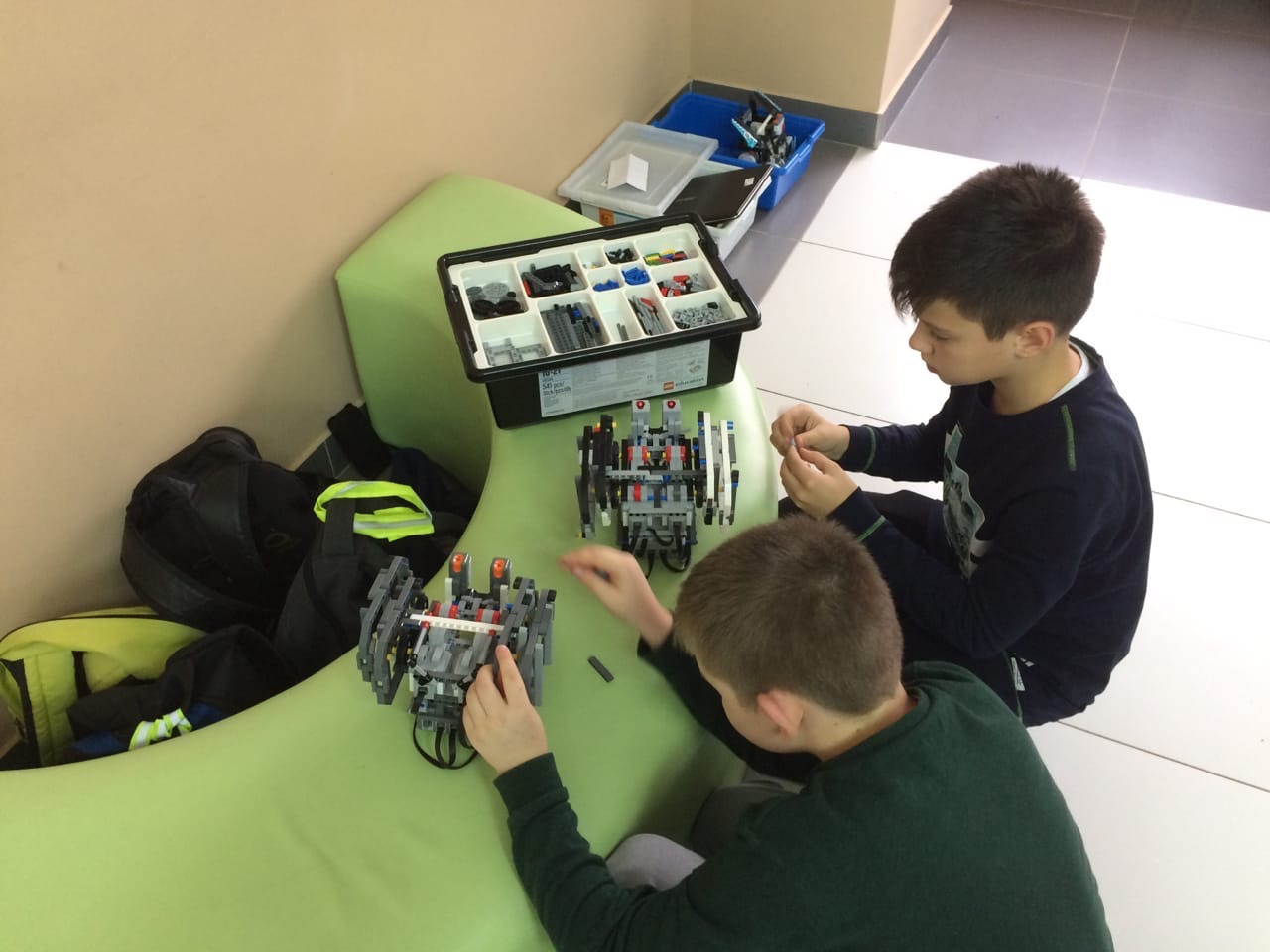 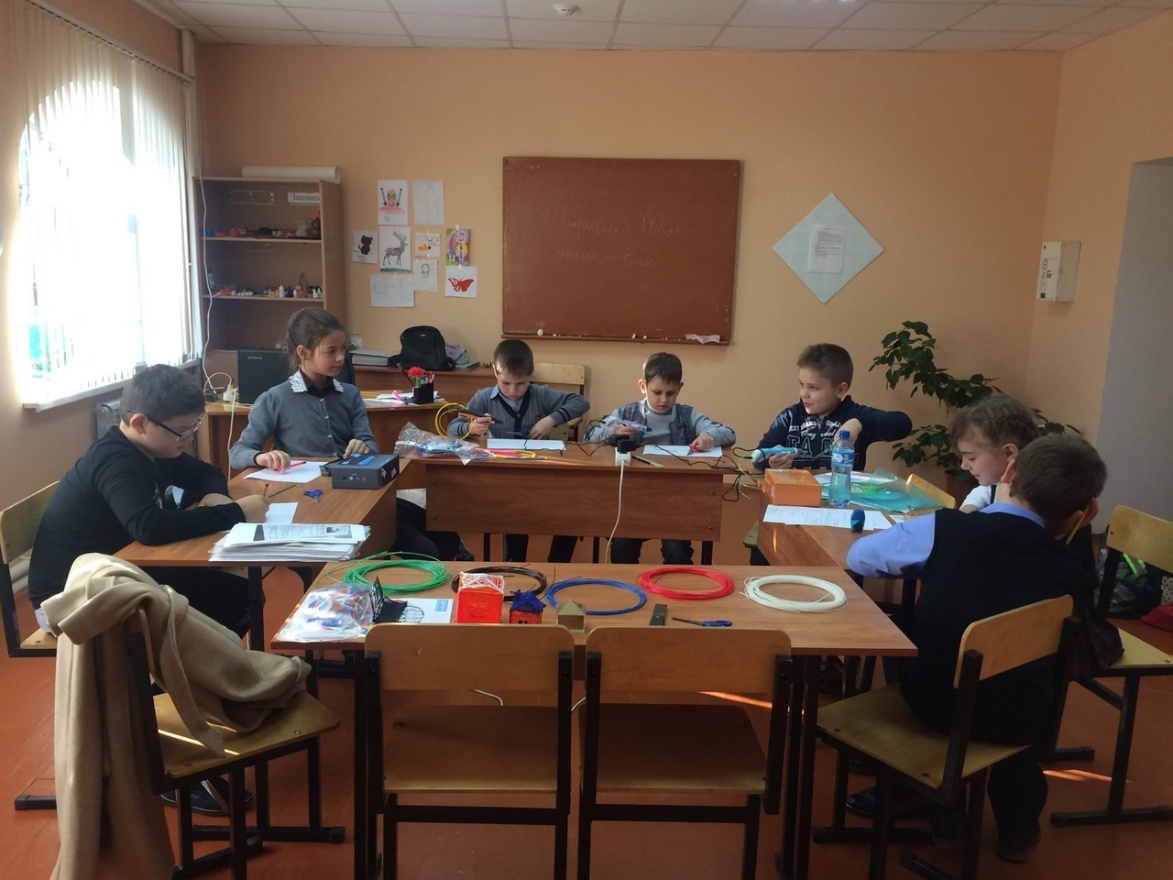 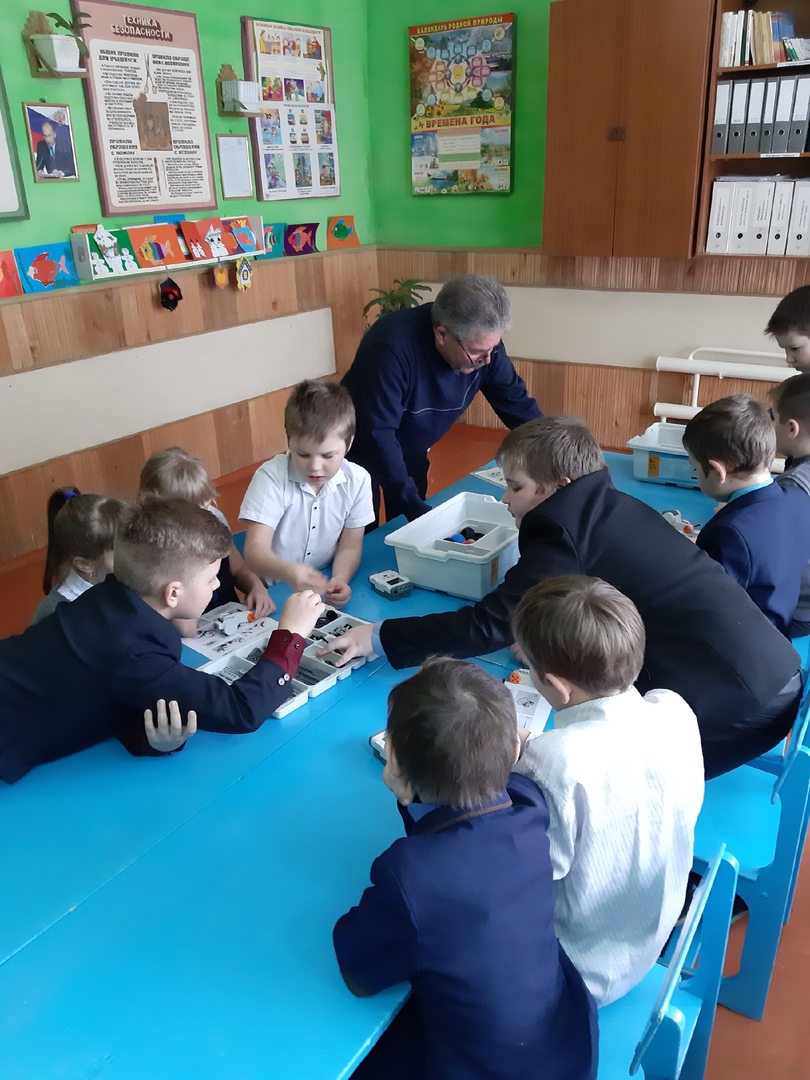 